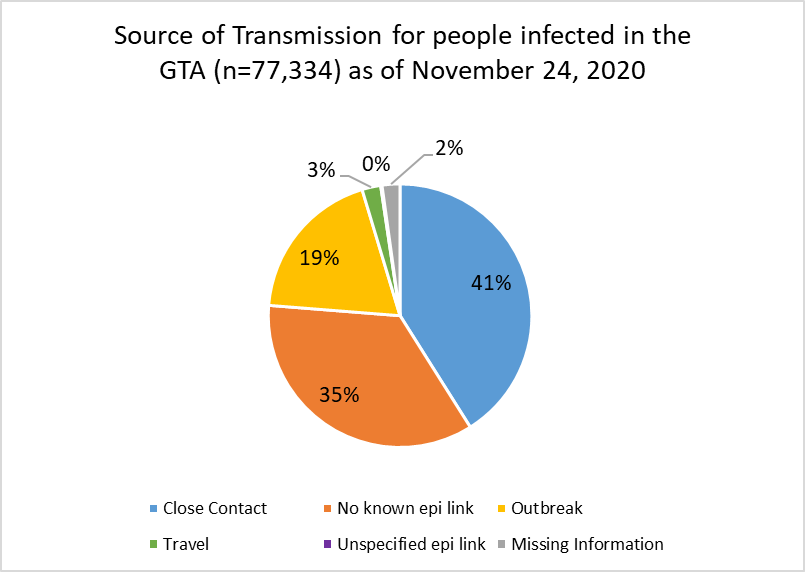 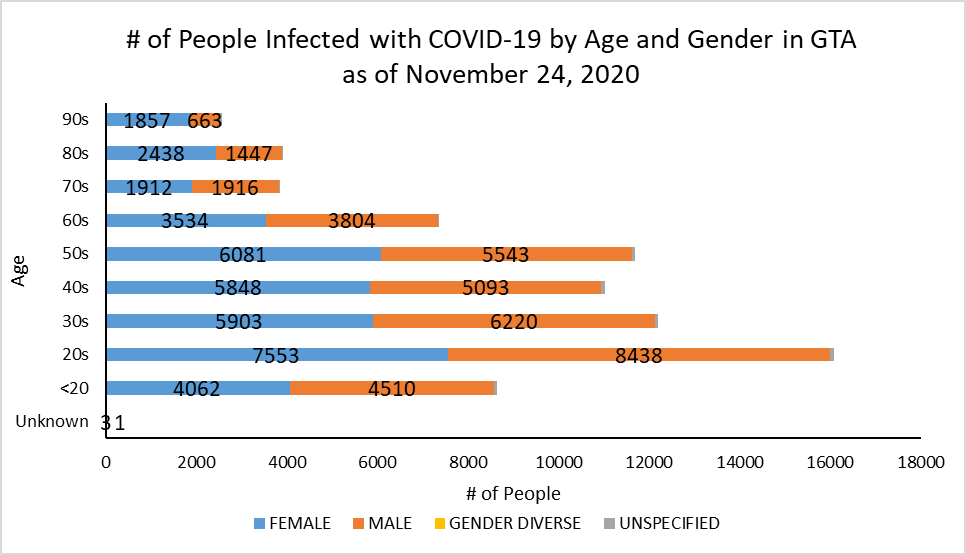 Footnote: There are a total of 15 cases where gender was indicated as “Gender Diverse”) and another 493 cases where gender was unspecified.Source: Data as of November 24, 2020 (extracted from https://data.ontario.ca/dataset/confirmed-positive-cases-of-covid-19-in-ontario)COVID 19 Cases in  Greater Toronto Area by Public Health UnitAs of November 24, 2020COVID 19 Cases in  Greater Toronto Area by Public Health UnitAs of November 24, 2020COVID 19 Cases in  Greater Toronto Area by Public Health UnitAs of November 24, 2020COVID 19 Cases in  Greater Toronto Area by Public Health UnitAs of November 24, 2020# of People Infected# of Deaths# of People RecoveredDurham Region Health Department4,1001833,546Halton Region Health Department3,183542,713Peel Public Health22,89135718,560Toronto Public Health37,2281,53331,380York Region Public Health Services9,9323078,397Overall GTA77,3342,43464,596